от 16 октября 2023 года № 936О внесении изменений в постановление Администрации Звениговского муниципального района от 27 мая 2019 года № 283 «Об утверждении муниципальной программы «Защита прав потребителей на территории муниципального образования «Звениговский муниципальный район» на 2019 – 2023 годы»В соответствии с Бюджетным кодексом Российской Федерации, постановлением Администрации Звениговского муниципального района от 24 августа 2023 года № 796 «О системе управления муниципальными программами Звениговского муниципального района Республики Марий Эл», руководствуясь пунктами 6.1, 6.10 Положения об Администрации Звениговского муниципального района Республики Марий Эл, Администрация Звениговского муниципального района Республики Марий ЭлПОСТАНОВЛЯЕТ:1. Внести следующие изменения в постановление МО «Звениговский муниципальный район» от 27 мая 2019 года № 283 «Об утверждении муниципальной программы «Защита прав потребителей на территории муниципального образования «Звениговский муниципальный район» на 2019 – 2023 годы»:1.1. В наименовании и пункте 1 слова «муниципального образования «Звениговский муниципальный район» на 2019 – 2023 годы» заменить словами «Звениговского муниципального района» 2019 - 2030 годы»;1.2. Муниципальную программу «Защита прав потребителей на территории муниципального образования «Звениговский муниципальный район» на 2019 – 2023 годы», утвержденную указанным выше постановлением, изложить в новой редакции (прилагается);1.3. В пункте 2 слова «И.К.Давыдову» заменить на слова «О.А.Дандаева».2. Настоящее постановление вступает в силу с 1 января 2024 года.Белова Е.Г.УтвержденаПостановление АдминистрацииЗвениговского муниципального районаРеспублики Марий Элот 16 октября 2023 г. № 936Муниципальная программа «Защита прав потребителей на территории Звениговского муниципального района на 2019 – 2030 годы»1.Оценка текущего состояния сферы защиты прав потребителей в Звениговском муниципальном районе Республики Марий ЭлС момента развития рыночных отношений в России защита прав потребителей является одной из наиболее актуальных социально-экономических проблем. Решение данной проблемы – это достижение баланса отношений между производителем, продавцом (исполнителем услуг) и потребителем, способствующего развитию свободной конкуренции и обеспечение нормального функционирования рынка товаров и услуг.Рынок не может обеспечить потребителям - физическим лицам равные возможности удовлетворения своих потребностей наравне с другими рыночными контрагентами. Появление новых методов продажи товаров посредством торговых сетевых компаний, развитие дистанционного способа продаж товаров и услуг, наличие рынков долевого строительства жилья, потребительского кредитования, медицинских и туристических услуг, жилищно-коммунальная реформа и другие новации не всегда положительно сказываются на потребительских отношениях, имеющих значительное влияние на социально-экономическое положение потребителей. Основными причинами, порождающими многочисленные нарушения прав потребителей, являются низкая правовая грамотность населения и хозяйствующих субъектов, недостаточная информированность граждан о механизмах реализации своих прав. Негативно сказываются на положении потребителей наличие множества монопольных рынков, в том числе, деятельность отраслей, относящихся к естественным монополиям, ценовая спекуляция, наводнение потребительского рынка контрафактными и фальсифицированными товарами, отсутствие или низкий уровень информационных систем, доступных для потребителей и предпринимателей, на фоне широкой и наступательной рекламы, ограниченные возможности контролирующих органов.В связи с изменениями в законодательстве, направленными на ограничение контроля за хозяйствующими субъектами на потребительском рынке, количество проверок неуклонно снижается, что является дополнительным фактором для роста правонарушений. Кроме того, не в полной мере задействован потенциал общественных объединений потребителей. Сложившаяся на территории Звениговского района ситуация с защитой прав потребителей определяет необходимость совершенствования и повышения эффективности государственного и общественного надзора в этой сфере.Для повышения эффективности защиты прав потребителей на территории Звениговского района необходим переход на новый уровень защиты прав потребителей, в том числе путем применения мер, направленных на консолидацию усилий федеральных органов, органов местного самоуправления Звениговского района и общественных организаций.2. Описание приоритетов и целей муниципальной политики в сфере реализации муниципальной программыПриоритетным направлением программы является проведение активной разъяснительной работы с населением, которая позволит повысить уровень потребительской грамотности и обеспечить реализацию системы самозащиты потребителями своих прав. В целях снижения правонарушений на потребительском рынке и разрешения претензий потребителей в досудебном порядке эффективной является деятельность, направленная на обучение представителей хозяйствующих субъектов.Программа позволит повысить социальную защищенность граждан, обеспечить сбалансированную защиту интересов потребителей, а также соблюдение их конституционных прав и свобод. Основные цели и задачи программы неразрывно связаны с основными стратегическими направлениями развития страны, которые заключаются в повышении благосостояния людей и улучшении качества жизни.На территории Звениговского района мероприятия по обеспечению защиты прав и интересов потребителей осуществляются в соответствии с действующим законодательством Российской Федерации по защите прав потребителей.Одним из важных приоритетов в определении направлений деятельности по предупреждению нарушений на потребительском рынке является работа с обращениями граждан, которая позволяет выявить и систематизировать наиболее неблагоприятные сферы деятельности с высоким уровнем нарушений законодательства о защите прав потребителей. Структура обращений граждан со значительной степенью точности отражает состояние потребительского рынка. В 2022 году в Администрацию Звениговского муниципального района поступило 357 обращений граждан, в том числе 271 – письменных, по вопросам оказания услуг ненадлежащего качества, в том числе обращений по сферам деятельности: 217 по услугам ЖКХ, 19 по образовательным услугам, 19 по услугам перевозки пассажиров.В современных условиях для поддержки потребителей необходимо постоянное воздействие государства на организацию и поддержание упорядоченных отношений в сфере потребительской политики, воспитание новых членов общества, подготовленных к защите своих потребительских прав цивилизованным путем. Необходима своевременная и комплексная оценка последствий для потребителей новшеств на современном потребительском рынке товаров и услуг (например, в сфере жилищно-коммунального хозяйства), оценка результатов изменения законодательства в сфере защиты прав потребителей, выявления пробелов в нем и подготовка предложений по совершенствованию нормативной базы.Реализация мероприятий программы позволит повысить социальную защищенность граждан, обеспечит сбалансированную защиту интересов потребителей и в конечном итоге повысит качество жизни жителей района.4. Задачи муниципальной политики в сфере защиты прав потребителей в Звениговском муниципальном районе, способы их эффективного решения в сфере реализации муниципальной программыОсновной целью муниципальной программы является: создание на территории Звениговского муниципального района условий для эффективной защиты прав потребителей, установленных законодательством Российской Федерации.   Для достижения этой цели необходимо решение комплекса задач, основными из которых являются:- публикация и сообщений по вопросам защиты прав потребителей в различных сферах деятельности в средствах массовой информации, на официальном сайте и на официальных страницах в социальных сетях района»;- проведение ежегодного конкурса «Самый грамотный потребитель».__________________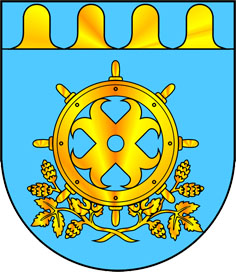 МАРИЙ ЭЛ РЕСПУБЛИКЫН ЗВЕНИГОВОМУНИЦИПАЛ РАЙОНЫН АДМИНИСТРАЦИЙЫНАДМИНИСТРАЦИЯЗВЕНИГОВСКОГО МУНИЦИПАЛЬНОГО РАЙОНАРЕСПУБЛИКИ МАРИЙ ЭЛПУНЧАЛПОСТАНОВЛЕНИЕГлава АдминистрацииС.В.Петров